HERZLICHE EINLADUNG ZUR FIRMUNG IM KOLLEGIUM KALKSBURG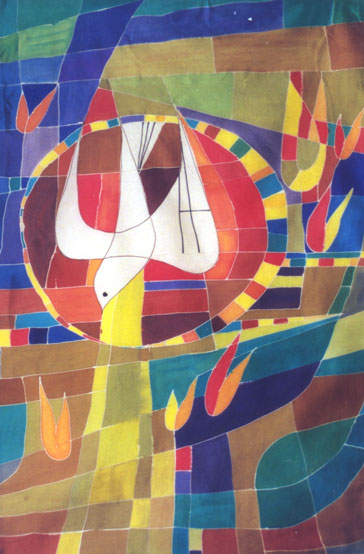 FESTGOTTESDIENSTMIT PROVINZIAL P. BÜRGLER SJSAMSTAG, 21.4.2018 UM 10.00 UHRIN DER KONVIKTSKAPELLE